ITARAM ADIKARI (Ph-D)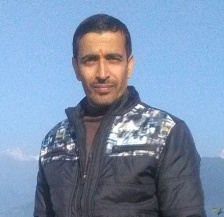 Career OutlineAn enthusiastic and result oriented professional with background in Research & Development having strong exposure in Field research and Projects Evaluation, Linguistic Works etc is looking forward to excel in a reputed organization with a competing position and challenging obligations in Research & Development in Indian Linguistics to efficiently deliver the experience and competencies for the continued growth and viability of the organizationCareer OverviewsA result oriented and well organized person with over 8 years experience in Research & Development, Translation and Material Production. Previously associated with Central Institute of Indian Languages (CIIL) as Resource PersonHaving Master’s degree in Arts (Nepali) and (Linguistics); Ability to work with a team of dedicated professionals for achieving the deadlines for the execution of workPossess excellent communications skills and team oriented with proven leadership capabilities with capability to integrate out of the box thinking & problem solving analysis to improve processes, systems, and methodologiesExcellent interpersonal abilities, with the capability to communicate and work with personnel from a wide verity of professional disciplines and nationalitiesStrong communication/maintenance/management/root cause analysis/problem solving skillsCohesive Leader and Team Player with capability in providing training, guiding and motivating teams towards maximum productivityCareer RecordFreelance TranslatorDuration: 2014- till dateCentral Institute of Indian Languages (CIIL), MysoreDesignation: Resource Person (Indian Languages)Duration: October 2010 to 2013Area of Work: Translation and Material ProductionDamdei Christian College, ManipurDesignation: LecturerDuration: 2005 to 2009AcademicsDoctor of Philosophy Manipur University, 2008Master of Arts (Linguistics)Annamalai University, (2010)Master of Arts (Nepali)Guwahati University, (2013)Bachelor of Science (Physics)Manipur University, 2000Higher SecondaryCouncil of Higher Secondary Education Manipur, 1995Senior SecondaryBoard of Secondary Education, Manipur, 1993National Eligibility TestUGC, New Delhi, 2005State Level Eligibility Test (Hindi)SLET Commission, NE Region, Guwahati, 2004Technical ProficiencyKnowledge of Computer & Internet ApplicationsPublicationsPublished 2 Books in Nepali1 Translated.Editing a Bilingual (Eng-Nepali) Monthly Magazine ‘GORKHA JYOTI’.Personal DossierDate of Birth		:	10th November 1977Linguistics		:	English, Nepali, Hindi, Assamese & ManipuriMarital Status	:	MarriedFather’s Name	:	Ramnath AdhikariAddress (P)		:	H/No -12, Dalbari, Satgaon, P.O - Udayan Vihar, P.S – Satgaon, 				Guwahati,  District – Kamrup, PIN- 781171, Assam, IndiaAddress (C)		:	Resource Person, Central Institute of Indian Languages, Manasagangotri, Mysore, India. PIN– 570006Email			:	sitaramadhikaris@gmail.comSkype Id		: 	sitaramadhikari1977Phone			:	+91- 9508652365; +91- 7002840093I do hereby declare that the details provided by me in this resume are correct.Dated: Guwahati, the 5th May, 2018.SITARAM ADHIKARI